Приложение 2.ПОЯС И СКЕЛЕТ ВЕРХНЕЙ КОНЕЧНОСТИ               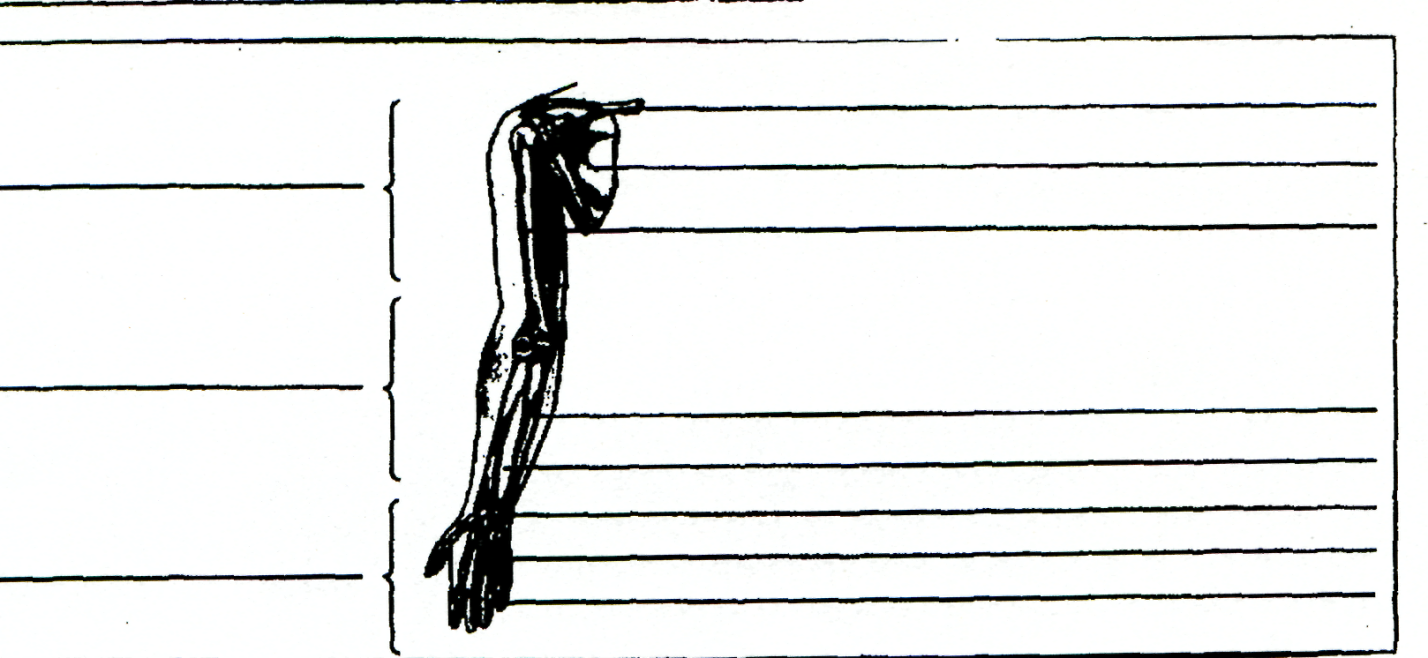         ПОЯС И  СКЕЛЕТ НИЖНЕЙ КОНЕЧНОСТИ               САМОСТОЯТЕЛЬНАЯ РАБОТА    ЗАДАНИЕ;   I. Какие кости образуют пояс нижних конечностей?                                                                                         Подпиши.                                                                  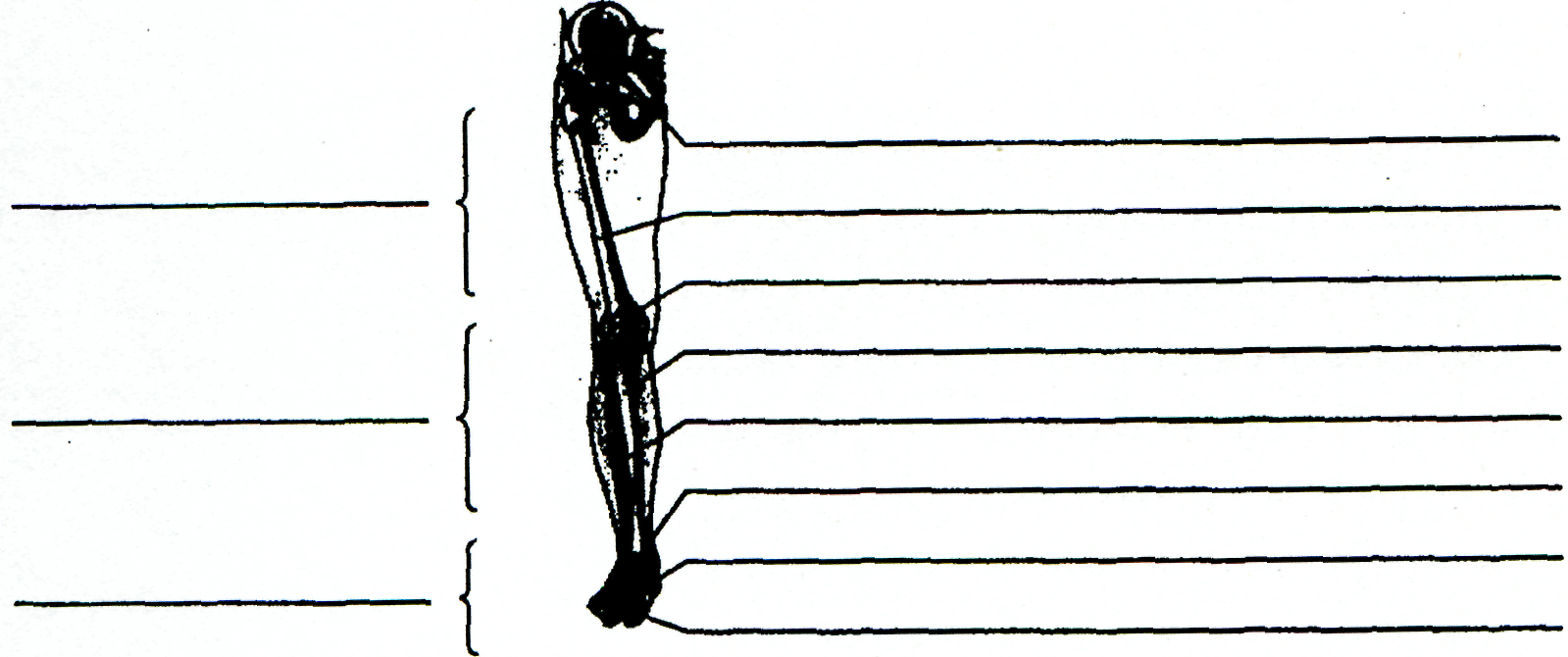                                                                   2.   Какие отделы образуют                                                                        нижнюю конечность?                                                                  3.   Из каких костей                                                                         состоит каждый отдел                                                                     Отделы и кости подпиши                                                                        на рисунке